РЕШЕНИЕ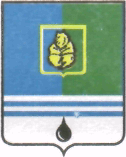 ДУМЫ ГОРОДА КОГАЛЫМАХанты-Мансийского автономного округа - ЮгрыОт «30» марта 2015 г.                                                                         №528-ГД О назначении публичных слушанийпо проекту решения Думы города Когалыма«О внесении изменений в Устав города Когалыма»Руководствуясь частью 3 статьи 28, статьей 44 Федерального закона      от 06.10.2003 № 131-ФЗ «Об общих принципах организации местного самоуправления в Российской Федерации», статьями 12, 49 Устава города Когалыма, рассмотрев проект решения Думы города Когалыма «О внесении изменений в Устав города Когалыма», Дума города Когалыма РЕШИЛА:1. Назначить публичные слушания по проекту решения Думы города Когалыма «О внесении изменений в Устав города Когалыма» согласно приложению 1 к настоящему решению на 13.04.2015.Место проведения - здание Администрации города Когалыма                по ул. Дружбы народов, 7 (зал совещаний – каб.300).Время начала публичных слушаний - 18.00 по местному времени.2. Утвердить Порядок учета предложений по проекту решения Думы города Когалыма «О внесении изменений в Устав города Когалыма» и участия граждан в его обсуждении согласно приложению 2 к настоящему решению.3. Органом местного самоуправления города Когалыма, ответственным за подготовку и проведение публичных слушаний по проекту решения Думы города Когалыма «О внесении изменений в Устав города Когалыма», определить Администрацию города Когалыма.4. Опубликовать настоящее решение и приложения к нему в газете «Когалымский вестник».5. Настоящее решение вступает в силу после его официального опубликования.	Глава города Когалыма 				                     Н.Н.ПальчиковПриложение 1к решению Думыгорода Когалымаот 30.03.2015 №528-ГДПроект вносится Главой города Когалыма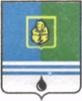 РЕШЕНИЕДУМЫ ГОРОДА КОГАЛЫМАХанты-Мансийского автономного округа - ЮгрыОт «___»________________20___г.                                                       №_______ О внесении изменений в Устав города КогалымаРассмотрев изменения в Устав города Когалыма, учитывая результаты публичных слушаний от 13.04.2015, Дума города Когалыма РЕШИЛА:1. Внести изменения и дополнения в Устав города Когалыма, принятый решением Думы города Когалыма от 23.06.2005 №167-ГД (с изменениями и дополнениями, внесенными решениями Думы города Когалыма от 25.12.2006 №77-ГД, от 15.11.2007 №162-ГД, от 02.06.2008 №259-ГД, от 14.03.2009    №342-ГД, от 28.09.2009 №431-ГД, от 25.02.2010 №464-ГД, от 21.06.2010 №508-ГД, от 26.07.2010 №522-ГД, от 29.10.2010 №543-ГД, от 17.12.2010 №570-ГД, от 01.06.2011 №42-ГД, от 31.08.2011 №67-ГД, от 28.11.2011      №95-ГД, от 03.12.2012 №204-ГД, от 20.12.2012 №206-ГД, от 14.03.2013    №235-ГД, от 06.05.2013 №276-ГД, от 28.06.2013 №289-ГД, от 26.09.2013 №307-ГД, от 27.11.2013 №349-ГД, от 18.03.2014 №393-ГД, от 18.03.2014      №394-ГД, от 08.04.2014 №413-ГД, 04.12.2014 №491-ГД, 17.02.2015 №508-ГД), согласно приложению к настоящему решению.2. Направить настоящее решение и приложение к нему для государственной регистрации в установленном порядке.3. Опубликовать настоящее решение и приложение к нему в газете «Когалымский вестник» после его государственной регистрации.4. Настоящее решение вступает в силу после его официального опубликования и  применяется после истечения полномочий действующего главы города.Глава города Когалыма					          Н.Н.ПальчиковПриложениек решению Думыгорода Когалымаот               №  ИЗМЕНЕНИЯ В УСТАВ ГОРОДА КОГАЛЫМА1. Часть 5 статьи 7 Устава города Когалыма изложить в новой редакции:«5. Решение о назначении местного референдума может быть принято Думой города по инициативе Думы города и главы города, выдвинутой ими совместно. Инициатива проведения местного референдума, выдвинутая совместно Думой города и главой города, оформляется решением Думы города и постановлением Администрации города.».2. Абзац 2 части 7 статьи 18 Устава города Когалыма изложить в новой редакции:«До избрания председателя Думы города заседания Думы города ведет старейший по возрасту депутат.».3. В статье 19 Устава города Когалыма: 3.1. в части 2 после слов «предусмотренных подпунктами 8 - 11» дополнить словами «(за исключением подпунктов 9.1, 9.2)»;3.2. пункт 1 части 3.1. изложить в новой редакции:«1) избрание главы города из числа кандидатов, представленных конкурсной комиссией по результатам конкурса;»;   3.3. пункт 2 части 3.1. признать утратившим силу;3.4. часть 4.1 изложить в новой редакции: «4.1. Дума города заслушивает ежегодные отчеты главы города о результатах его деятельности, деятельности Администрации города, в том числе о решении вопросов, поставленных Думой города.».4. В статье 21 Устава города Когалыма:4.1. часть 1 изложить в новой редакции:«1. Организацию деятельности Думы города осуществляет председатель Думы города, избираемый Думой города из своего состава на заседании.»;4.2. в части 3 слова «отсутствия главы города» заменить словами «отсутствия председателя Думы города»;4.3. часть 4 изложить в новой редакции:«4. Порядок избрания председателя Думы города, заместителя председателя Думы города определяется решением Думы города.»;4.4. часть 5 изложить в новой редакции:«5. Председатель Думы города, заместитель председателя Думы города избираются на срок полномочий Думы города.»;4.6. часть 6 изложить в новой редакции:«6. Полномочия председателя Думы города, заместителя председателя Думы города начинаются со дня избрания и прекращаются со дня начала работы Думы нового созыва.»;4.7. часть 7 изложить в новой редакции:«7. Председатель Думы города, заместитель председателя Думы города осуществляют свои полномочия на постоянной основе.»;4.8. абзац 1 части 8 изложить в новой редакции:«8. Полномочия председателя Думы города, заместителя председателя Думы города прекращаются досрочно в случае:»;4.9. в пункте 3 части 8 после слов «о досрочном прекращении полномочий» дополнить словами «председателя Думы города,»;4.10. часть 9 изложить в новой редакции:«9. В случае досрочного прекращения полномочий председателя Думы города, заместителя председателя Думы города в результате принятия Думой города решения о досрочном прекращении полномочий председателя Думы города, заместителя председателя Думы города в связи с утратой доверия депутатов Думы города одновременно проводится досрочное избрание председателя Думы города, заместителя председателя Думы города. В иных случаях избрание председателя Думы города, заместителя председателя Думы города проводится не позднее 14 дней со дня досрочного прекращения полномочий председателя Думы города, заместителя председателя Думы города.».5. В статье 24 Устава города Когалыма:5.1. часть 3 изложить в новой редакции:«3.  Глава города избирается депутатами Думы города из числа кандидатов, представленных конкурсной комиссией, по результатам конкурса, сроком на пять лет.Кандидат на должность главы города считается избранным, если в результате голосования он получил 2/3 голосов от установленного числа депутатов Думы города. Порядок голосования по кандидатурам на должность главы города устанавливается решением Думы города и должен предусматривать опубликование условий конкурса, сведений о дате, времени и месте его проведения не позднее чем за 20 дней до дня проведения конкурса.Общее число членов конкурсной комиссии устанавливается Думой города.При формировании конкурсной комиссии половина ее членов назначается Думой города, а другая половина - Губернатором Ханты-Мансийского автономного округа - Югры.Порядок избрания Думой города главы города из числа кандидатов, представленных конкурсной комиссией, устанавливается решением Думы города.»;5.2. часть 8 изложить в новой редакции:«8. Глава города представляет Думе города ежегодные отчеты о результатах своей деятельности, деятельности Администрации города, в том числе о решении вопросов, поставленных Думой города.».6. В статье 25 Устава города Когалыма:6.1. в пункте 2 части 1 слова «решения, принятые Думой города» заменить словами «нормативные правовые акты, принятые Думой города»;6.2. пункт 3 части 1 изложить в новой редакции:«3) издает постановления и распоряжения Администрации города;»;6.3. пункт 5 части 1 изложить в новой редакции:«5) возглавляет Администрацию города;»;6.4. пункт 7 части 1 признать утратившим силу;6.5. пункты 1-7 части 2 изложить в новой редакции:«1) представляет на утверждение Думы города структуру Администрации города;2) вправе приобретать и осуществлять имущественные и иные права и обязанности от имени городского округа;3) выступает в суде без доверенности от имени городского округа;4) вправе отклонить решение Думы города;5) издает постановления Администрации города по вопросам местного значения городского округа и вопросам, связанным с осуществлением отдельных государственных полномочий, переданных органам местного самоуправления федеральными законами и законами Ханты-Мансийского автономного округа - Югры;6) издает распоряжения Администрации города по вопросам организации работы Администрации города;7) вправе выходить с инициативой внесения на рассмотрение Думы города проектов решений Думы города, предусматривающих установление, изменение и отмену местных налогов и сборов, осуществление расходов из средств бюджета городского округа или давать на них заключения;»;6.6. часть 2.1 признать утратившей силу.7. В статье 26 Устава города Когалыма:7.1. пункт 13 части 1 признать утратившим силу; 7.2. часть 4 изложить в новой редакции:«4. В случае досрочного прекращения полномочий главы города, а также отсутствия главы города (командировка, отпуск, болезнь и др.) его полномочия временно исполняет первый заместитель главы города на основании настоящего Устава.В случае отсутствия первого заместителя главы города (командировка, отпуск, болезнь и др.) полномочия главы города временно исполняет заместитель главы города, в должностные обязанности которого входит исполнение обязанностей первого заместителя главы города в случае его отсутствия.»;7.3. часть 5 изложить в новой редакции:«5. В случае досрочного прекращения полномочий главы города Дума города принимает решение о проведении конкурса по отбору кандидатур на должность главы города в соответствии с Порядком голосования по кандидатурам на должность главы города, установленным решением Думы города.»;7.4. часть 6 изложить в новой редакции:«6. В случае, если избранный Думой города глава города, полномочия которого прекращены досрочно на основании решения Думы города об удалении его в отставку, обжалует в судебном порядке указанное решение, Дума города не вправе принимать решение об избрании главы города до вступления решения суда в законную силу.».8. В статье 27 Устава города Когалыма:8.1. в части 2 слова «глава Администрации города» заменить словами «глава города»;8.2. в части 4 слова «главы Администрации города» заменить словами «главы города»;8.3. в части 6 слова «главой Администрации города» заменить словами «главой города»;8.4. в абзаце 2 части 7 слова «главой Администрации города» заменить словами «главой города».9. Статьи 28.1, 28.2, 28.3 признать утратившими силу.10. В статье 32 Устава города Когалыма:10.1. часть 3 изложить в новой редакции:«3. Решение, устанавливающее правила, обязательные для исполнения на территории городского округа, принятое Думой города, направляется главе города для подписания и обнародования. Глава города подписывает решение Думы города в течение 10 дней со дня его поступления.Решение по вопросам организации деятельности Думы города, принятое Думой города, подписывает председатель Думы города.»;10.2. дополнить частью 4 следующего содержания:«4. Глава города вправе отклонить решение, принятое Думой города. В этом случае решение в течение 10 дней возвращается в Думу города с мотивированным обоснованием его отклонения либо с предложением о внесении в него изменений и дополнений. Если глава города отклонит решение Думы города, оно вновь рассматривается Думой города. Если при повторном рассмотрении указанное решение будет одобрено в ранее принятой редакции не менее 14 депутатами Думы города, оно подлежит подписанию главой города в течение 7 дней и официальному опубликованию.».11. Статью 33 Устава города Когалыма изложить в новой редакции:«33. Глава города в пределах своих полномочий, установленных федеральными законами, законами Ханты-Мансийского автономного округа - Югры, настоящим Уставом, нормативными правовыми актами Думы города, издает постановления Администрации города по вопросам местного значения и вопросам, связанным с осуществлением отдельных государственных полномочий, переданных органам местного самоуправления федеральными законами и законами Ханты-Мансийского автономного округа – Югры, а также распоряжения Администрации города по вопросам организации работы Администрации города. Глава города издает постановления и распоряжения по иным вопросам, отнесенным к его компетенции настоящим Уставом в соответствии с Федеральным законом от 06.10.2003 № 131-ФЗ «Об общих принципах организации местного самоуправления в Российской Федерации», другими федеральными законами.12. Часть 1 статьи 34 Устава города Когалыма изложить в новой редакции:«1. Председатель Думы города издает постановления и распоряжения по вопросам организации деятельности Думы города, подписывает решения Думы города.».13. В статье 35 Устава города Когалыма:13.1. в части 1 слова «глава Администрации города,» исключить;13.2. по всему тексту части 3 слово «Администрации» исключить. 14. В части 2 статьи 40 Устава города Когалыма слова «главы Администрации города» заменить  словами «главы города».15. В статье 41 Устава города Когалыма:15.1. в части 2 слова «Глава Администрации города» заменить словами «Глава города»;15.2. в части 8 слова «главой Администрации города» заменить словами «главой города».16. В части 9 статье 47.1 Устава города Когалыма слова «депутатом, председательствующим на заседании Думы города» заменить словами «председателем Думы города».17. В статье 48 Устава города Когалыма:17.1. в части 3 слова «главе Администрации города» заменить словами «главе города»;17.2. часть 3.1 признать утратившей силу.___________________________Приложение 2к решению Думыгорода Когалымаот 30.03.2015 №528-ГД ПОРЯДОКучета предложений по проекту решения Думы города Когалыма«О внесении изменений в Устав города Когалыма» и участия граждан в его обсужденииПредложения по проекту решения Думы города Когалыма                «О внесении изменений в Устав города Когалыма» (далее -  проект решения) принимаются в течение 10 дней со дня официального опубликования проекта Решения. В случае если предложения были сданы в организацию почтовой связи до двадцати четырех часов последнего дня указанного срока, предложения считаются направленными в срок. В том случае, если предложения поступили после проведения публичных слушаний по проекту решения, они подлежат рассмотрению органом Администрации города Когалыма, ответственным за подготовку и проведение публичных слушаний.2. Предложения по существу проекта решения направляются в письменной форме в Администрацию города Когалыма по адресу: город Когалым, ул. Дружбы народов, 7, с обязательным указанием фамилии, имени, отчества обращающегося, его адреса, даты и личной подписи гражданина. В том случае, если инициатором предложения выступает коллектив граждан по месту работы или по месту жительства, то предложения оформляются в виде протокола соответствующего собрания с указанием времени, даты, места проведения собрания, подписанного председательствующим и секретарем собрания.3. Поступающие предложения подлежат обязательной регистрации в журнале учета предложений по проектам муниципальных правовых актов и направлению в орган Администрации города Когалыма, ответственный за подготовку и проведение публичных слушаний по проекту решения.4. Все поступившие предложения по проекту решения подлежат рассмотрению и обсуждению на публичных слушаниях, а в случае, указанном в пункте 1 Порядка, - рассмотрению в органе Администрации города Когалыма, ответственном за подготовку и проведение публичных слушаний.5. Результат рассмотрения и обсуждения письменных и устных предложений по проекту решения подлежит включению в заключение по результатам публичных слушаний.____________________________